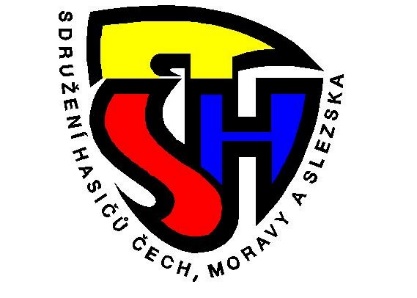 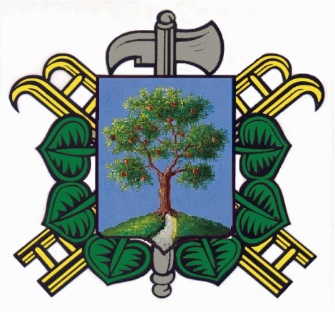 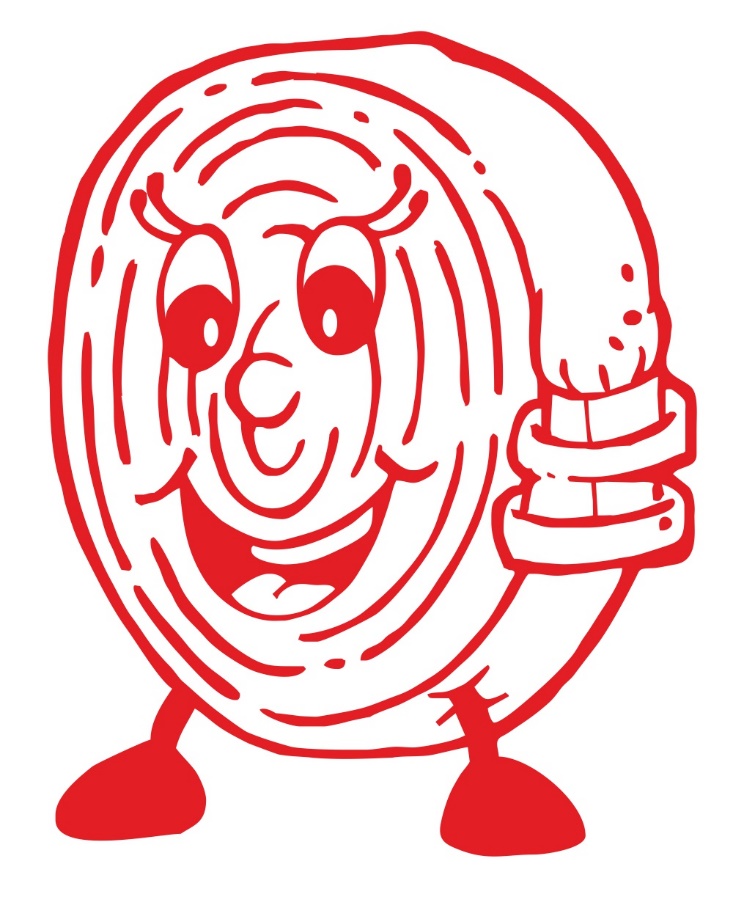 Sdružení hasičů Čech, Moravy a SlezskaaSH ČMS – Okresní sdružení hasičů Jablonec nad NisouPropozice soutěžeVI. Jablonecká hala dorostu 2021v běhu na 100 m s překážkamiMísto konaní: Sportovní atletická hala Střelnice Jablonec n/NGPS: 50°42´52.959´´ N; 15°9´52.936´´ EDne: 24.10. 2021 (neděle)	dorostenky, dorostenciPořadatel je povinen zajistit potřebná hygienická opatření dle nařízení státních orgánů, které jsou platná v době konání dané soutěže. Všechna opatření jsou účastníci soutěže povinni dodržovat.Akce je pořádána za podpory: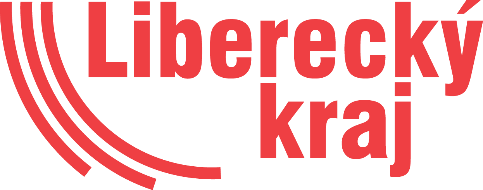 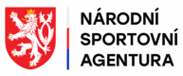 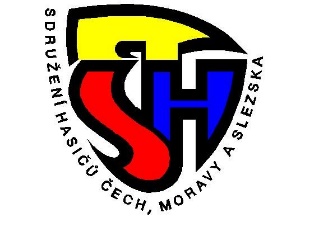 Kategorie:Mladší dorostenci		13-14 let   	(rok narození 2008-2007)Střední dorostenci		15-16 let	(rok narození 2006-2005)Starší dorostenci		17-18 let	(rok narození 2004-2003)Mladší dorostenky		13-14 let	(rok narození 2008-2007)Střední dorostenky	15-16 let	(rok narození 2006-2005)Starší dorostenky		17-18 let	(rok narození 2004-2003)Prezence:Bude probíhat v přízemí u vstupu do halyVedoucí kolektivu se dostaví na prezenci i se závodníkyv době od	 7:00 – 8:30 - dorostenci				      	 9:00 – 10:30 - dorostenky			Všichni soutěžící musí být registrováni v SH ČMS a musí mít zaplacené členské příspěvky na rok 2021 s výjimkou zahraničních závodníků. Při prezenci je každý účastník povinen uhradit startovné 50,- Kč/ za závodníka.Kontrola členských průkazu SH ČMS s aktuální fotografií (OP nebo pasů) bude probíhat před startem každé kategorie při označení závodníka id páskou organizátoraPřihlášky a registrace do závodu pouze na www.stovky.cz!!!!!      Nejpozději do 15.10.2021 !!!!! ( pátek) Po tomto datu bude provedeno rozlosování startovních číselHarmonogram soutěže			Neděle 24.10. 20217,00-8,30 hod.		prezence – dorostenci9,15-10,45 hod.		prezence - dorostenky	8,45 hod.			Slavnostní nástup				9,00 hod.			zahájení 	dorostenci										dorostenkyRozmístění překážek a použitý materiál:Dle Směrnic dorostu a všech dodatků.Kontrola materiálu bude probíhat namátkově během závodu.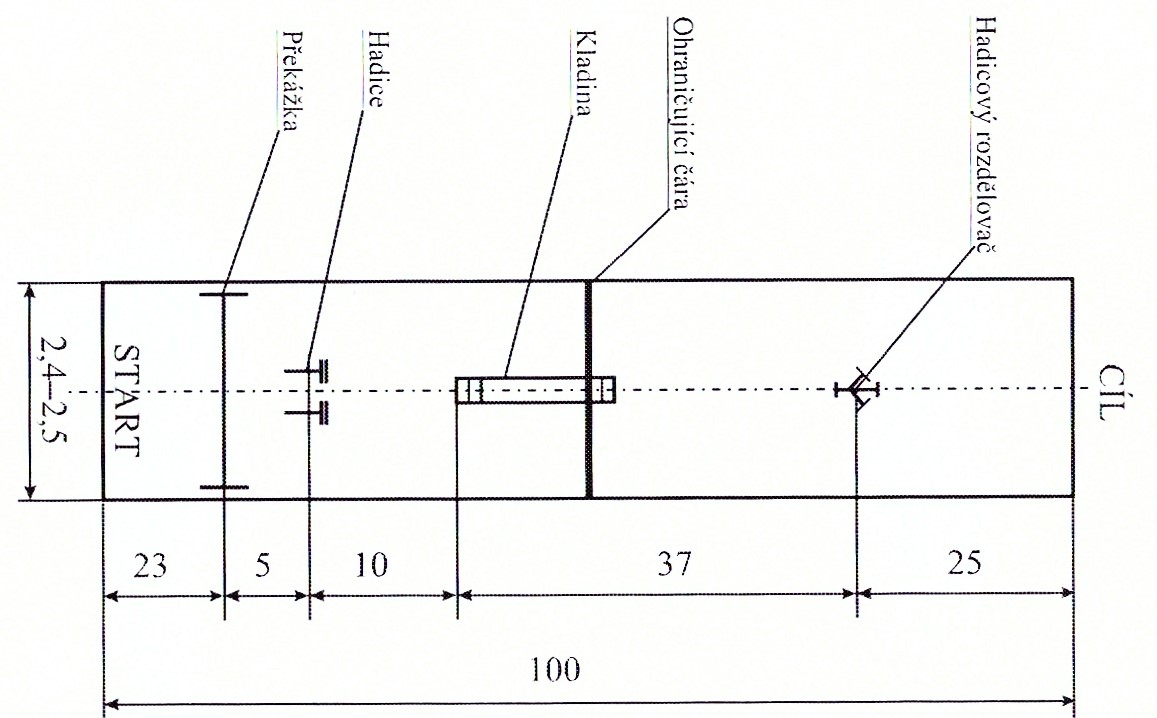 Provedení běhu na 100 m s překážkami:Dle Směrnic dorostu i s dodatky, ve čtyřech drahách, každý závodník může absolvovat 2 pokusy. Doba přípravy je zkrácena na 1 minutu. Možnost použití treter.Protesty: Dle Směrnice dorostu i s dodatky, po zaplacení kauce 500Kč, rozhodčímu disciplíny.Hodnocení: V případě shodných časů o lepším umístění rozhodne čas horšího pokusu.Vyhodnocení dorostenek proběhne hned po ukončení jejich pokusů a vyhotovení výsledků.Stravování po dobu soutěže není pořadatelem zajištěno. V prostoru sportovního areálu bude možné zakoupit občerstvení. Úrazové pojištění členů SH ČMS je zajištěno centrální pojistnou smlouvou SH ČMS. Účastníci soutěže včetně doprovodů a diváků jsou povinni respektovat provozní řád sportovního zařízení, dbát pokynů pořadatelů a chovat se tak aby nepoškodili zařízení a vybavení haly. Štáb soutěže:  	Náčelník štábu  		Eva Urbánková  			                                                                 Velitel soutěže        	Libor Hanyk	  Hlavní rozhodčí        	David UrbánekV případě dotazů volejte na tel :	721 182 496		Urbánková Eva						608 483 230		Urbánek David			Email:		urbanek.dada@seznam.cz, kancelar@oshjablonec.czSponzoři: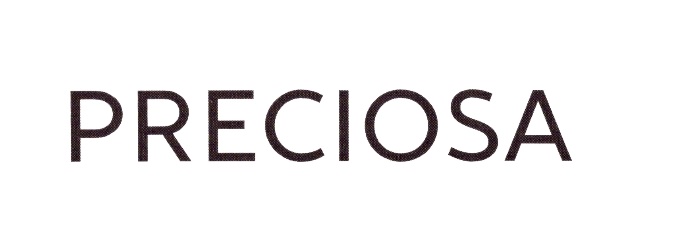 Obec Zlatá Olešnice			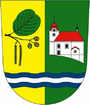 Mediální partner: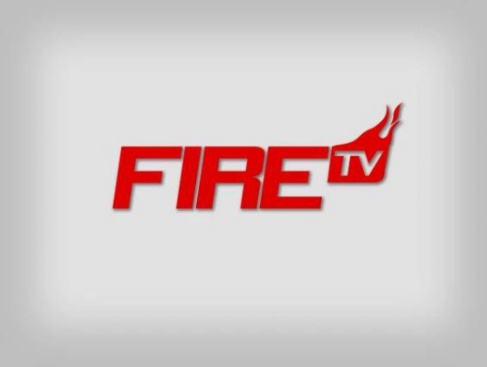 